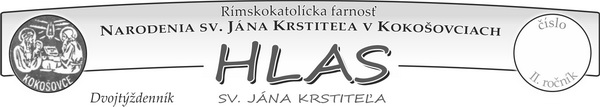 F A R S K É    O Z N A M Y:   1. Ohlášky: Sviatosť manželstva chcú prijať snúbenci: Alexej Kucirko,             syn Alexeja a Moniky r. Kročkovej, bývajúci v Prešove a Jana Repková,         dcéra Ing. Jozefa a Danky r. Sedlákovej, bývajúca v Dulovej Vsi. Kto by vedel o nejakej manželskej prekážke nech to hlási na fare.Do pozornosti kostolníkov a kurátorov: Z rozhodnutia KBS sa budúcu nedeľu 12. septembra o 15.30 hod. (v čase príchodu Sv. Otca na Slovensko) majú rozozvučať zvony vo všetkých kostoloch arcidiecézy v trvaní 5 minút. Zároveň sa odporúča aby bola počas návštevy sv. otca na všetkých kostoloch vyvesená vatikánska zástava. V utorok 14.9. a stredu 15.9 sa po každej sv. omši spieva pápežská hymna.Zbierka na Lumen: Budúcu nedeľu 19.9. je vo všetkých našich kostoloch pravidelná Zbierka na Rádio Lumen. Za Váš milodar vám ďakujeme !Prvoprijímajúci: Prvoprijímajúcim deťom pripomíname, že účasť na nedeľných a sviatočných sv. omšiach je základnou podmienkou k príprave a prijatiu Eucharistie v novom školskom roku. Je správne a žiaduce, aby to však bol aj ešte jeden deň v týždni. Teda, aby ste k Ježišovi prichádzali aj keď nie je vonkajšia povinnosť, ale z lásky. Nezabúdajte si každú účasť nechať podpísať kňazom.Rómovia: V Žehni pokračujú katechézy k 1. sv. prijímaniu vo štvrtok 16.9. od 16 h. v kostole. Objektívnu neúčasť je vždy potrebné dokázať ospravedlnenímBirmovanci: Stretnutia birmovancov pokračujú v piatok 17.9. hneď po sv. omši v Dulovej Vsi a Kokošovciach. Birmovanci z ostatných filiálok sa musia rozhodnúť a pravidelne byť súčasťou 1. či 2. skupiny. Aj pre Vás platí to, čo pre prvoprijímajúcich ohľadom sv. omší a ich zapisovania. Doniesť zošit a pero!Snúbenci: Pripomíname potencionálnym záujemcom o sobáš, že ten sa má hlásiť minimálne pol roka dopredu na fare. Ak sa beriete v inej farnosti nehanbite sa prísť osobne pre svoj krstný list, resp. ak ste v zahraničí môžete si ho vyžiadať mailom, či telefonicky. Nepodceňujte dôkladnú prípravu podľa inštrukcií cirkviKántrove dni: Tento týždeň streda, piatok, sobota. Ďakujeme za tohoročnú úroduZapisovanie intencií: Tento týždeň budem zapisovať nové intencie na mesiace október až december 2021 takto: Kokošovce: pon. 13.9. a uto. 14.9. - 30 minút pred sv. omšou, v sobotu 18.9. po sv. omši, Dulova Ves: streda 15.9. a piatok 17.9. - 30 minút pred sv. omšou, Žehňa v nedeľu 19.9. – 15 minút pred aj po sv. omšiAdorácia:  Vo  štv. 16. 9. od 17 h. v Kokošovciach a v pia.  od 17 h. v Dulovej Vsi. Časopis Rebrík: Rodičia detí, ktorí si objednali časopis REBRÍK nech donesú  čím skôr sumu 17,50 € osobne p. farárovi. Alebo ju v zalepenej a menom označenej obálke nechajú v poštovej schránke pri fare. PBZ ! Prosím dajte im to vedieť...Pokojný začiatok šk. roka Vám prajú a žehnajú Vás +++ kaplán Štefan a farár ĽubikBOHOSLUŽBY Farnosti KOKOŠOVCE24. týždeň Obdobia Cez rok  (13.9.2021 – 19.9.2021)„Matka s dieťaťom je ikonou dôverne blízkou nám kresťanom. Pre vás nezostala len             pekným obrázkom: pretavili ste ju do konkrétnej skúsenosti vytvorenej konkrétnymi životnými príbehmi a tvárami. To bezpochyby znamená problémy, ťažkosti, námahy... Ale zároveň              to znamená radosť, radosť vidieť, že zdieľanie otvára cesty slobody, znovuzrodenia a dôstojnosti.“Svätý Otec, najprv sa Vás musím spýtať: Ako sa cítite?„Ešte stále som nažive.“ [Smiech.]Vaša nedáva operácia, ktorá bola vážnou operáciou, v nás vyvolala isté obavy...„Áno, tieto veci, ktoré vznikajú z divertikulov (vydutín) ... nakoľko viem, sa deformujú, odumierajú..., no vďaka Bohu vybrali to včas a tu ma vidíte.“Vraj to navyše bol zdravotný brat, ktorý Vás na to ako prvý upozornil.„Zachránil mi život! Povedal mi: Musíte sa dať operovať. Boli aj ďalšie názory: „Ale nie, stačia antibiotiká...“, no on mi to veľmi dobre vysvetlil. Je to zdravotný brat odtiaľto, z našej zdravotnej služby, z nemocnice Vatikánu. Už je tu tridsať rokov, veľmi skúsený človek. Je to už po druhýkrát, čo mi zdravotný brat zachránil život.“A kedy to bolo po prvýkrát?„Prvýkrát to bolo v roku 1957, keď si mysleli, že mám chrípku, že je to jedna z tých chrípkových epidémií v seminári, a seminárny zdravotný brat ma liečil aspirínom. A s ostatnými to išlo dobre, no so mnou nie a vzali ma do nemocnice a vybrali mi vodu z pľúc. Doktor povedal, že by som mal brať, nepamätám koľko, povedzme, že milión jednotiek penicilínu a určité kvantum streptomycínu – to boli jediné antibiotiká v tom čase – a keď odišiel, zdravotná sestra povedala: „Dvakrát toľko“.“A to Vás zachránilo?„Áno, pretože ináč by som tu nebol...Jedno z... nepoviem, že z najviac ukrývaných tajomstiev, no jedna z otázok, ktorá tradične najviac vyvoláva záujem, je zdravie pápeža.“„V tichosti a modlitbe môžeme počúvať symfonický hlas stvorenstva, ktorý nás vyzýva zanechať naše egocentrické uzatváranie sa, aby sme pocítili, že sme obklopení nežnosťou Otca a s radosťou sa delili o prijaté dary. V tomto zmysle môžeme povedať, že stvorenstvo, sieť života, miesto stretnutia s Pánom a medzi nami, je „Božou sociálnou sieťou“. Toto je čas na zamyslenie sa nad našim štýlom života a nad tým, ako naše každodenné rozhodnutia ohľadom jedla, spotreby, cestovania, využívania vody, energie a ďalších materiálnych dobier, môžu byť neraz nerozvážne a škodlivé. Veľakrát sa správame k stvorenstvu ako mocipáni. Rozhodnime sa zmeniť, prijať jednoduchší a úctivejší životný štýl!“                                                 pápež František